Četrtek, 14. 5. 2020MAT: KROŽNICA IN ČRTEPreko ZOOM-a bomo obnovili zadnjo snov.Dobimo se ob 10.00 uri.SLJ: KAKO SO BUTALCI OMISLILI PAMET, 2 URIButale so zelo zanimiva vas, v kateri živijo Butalci. Sem ter tja naletijo Butalci na nenavadne težave, ki jih rešujejo na neobičajen način.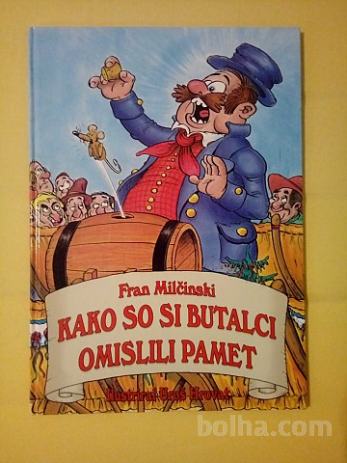 Iz spodnjih premetenk sestavi besede, ki poimenujejo značajske lastnosti ali sposobnosti.RIPNOTSD,    GUMPO,     VAZTRNOJTS,     ŽSNANTSO, SONBJULOCINTSERKatere ti najbolj primanjkuje? Odpri berilo na str. 136 in137 ter preberi sestavek. ( vsaj 2 krat )Slog prebranega sestavka je starinski. Poleg besed, ki jih uporabljamo le še redko, najdemo v odlomku tudi povedi, ki so danes slišati nenavadno. Neznane besede si poglej v stvarnih pojasnilih.Odpri zvezek, prepiši naslov in odgovori na vprašanja. Odgovarjaj v celih povedih, ne pozabi tudi na čitljivost pisanja.Izpiši 3 povedi iz besedila, ki so danes slišati nenavadno.Kdo je napisal besedilo?Zakaj misliš, da ima vas Butale tako ime?Kdo je pretental Butalce?Kdo je najprej dobil pamet v Butalah?Kako so si Butalci razlagali dejstvo, da je miš pobegnila naravnost v županovo hišo?Ali so bili v Butalah kasneje Butalci pametni? Zakaj?Predstavitev Butalcev si lahko pogledaš na spodnji povezavi: https://www.youtube.com/watch?v=AmkA_O6kRws IZZIV: Na spodnji povezavi imaš celo knjigo o Butalcih. Če se želiš malce razvedriti, ti priporočam, da si prebereš še kakšno butalsko zgodbo.      http://cloverleaf-mall.com/knjige/butalci.pdf NIT: IZDELAVA IZDELKANadaljujete z izdelavo termo škatle po navodilih. Ko končaš ne pozabi poslati tudi zapis poskusa in svoje ugotovitve, kot smo se dogovorili.GUM: IZDELEK ZA OCENJEVANJE (GLASBILO)Nadaljuješ z izdelovanjem izdelka za ritmično spremljanje.DOD: IZZIV Z VŽIGALICAMI	REŠITVE:    TRIKOTNIKI                                                   KVADRATI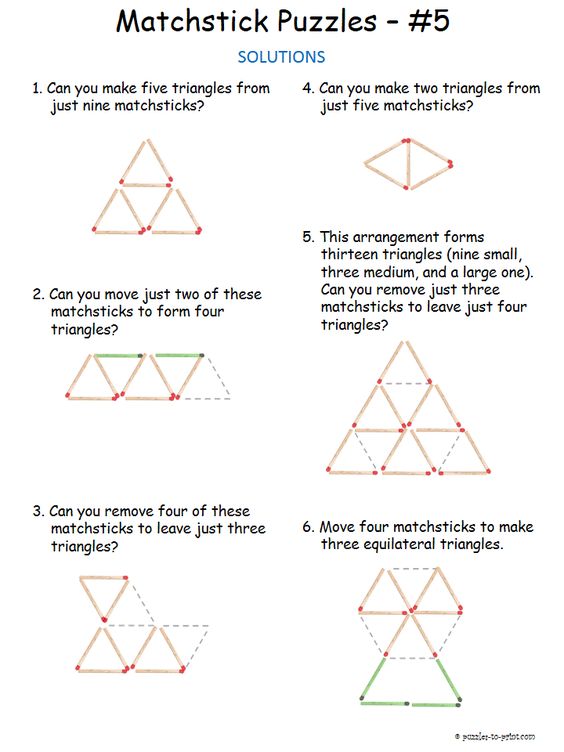 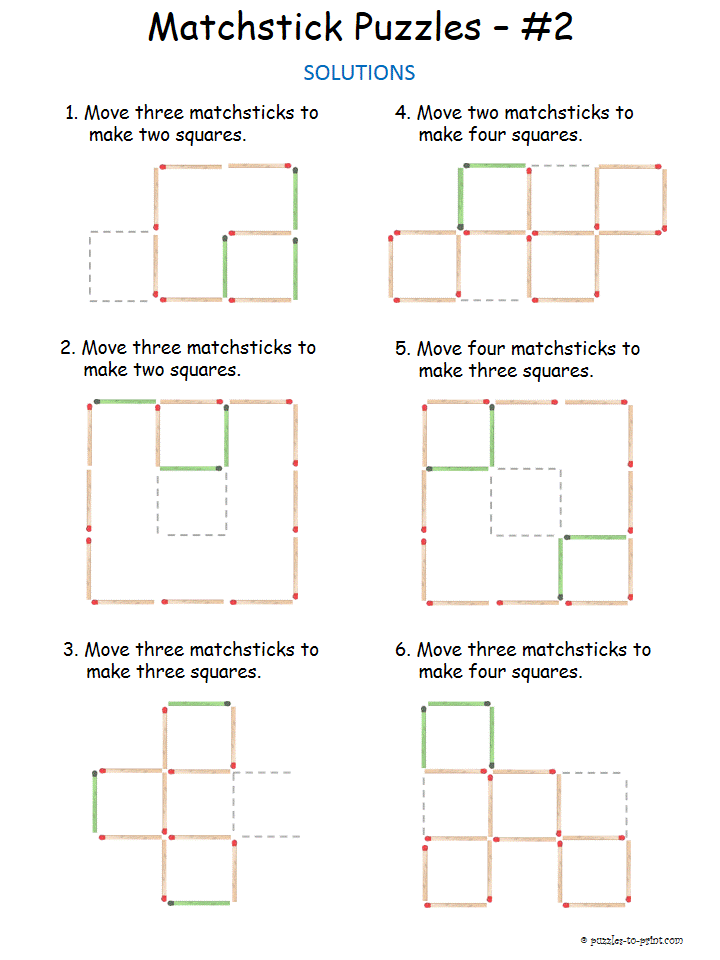 JUUPiii,Naredili smo vse za danes in jutri je zaslužen petek, kateremu sledi viiiikend…Gremo se razmigat od sedenja! Tvoja učiteljica Mojca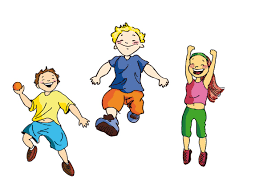    Naredi 5 trikotnikov iz 9 vžigalic.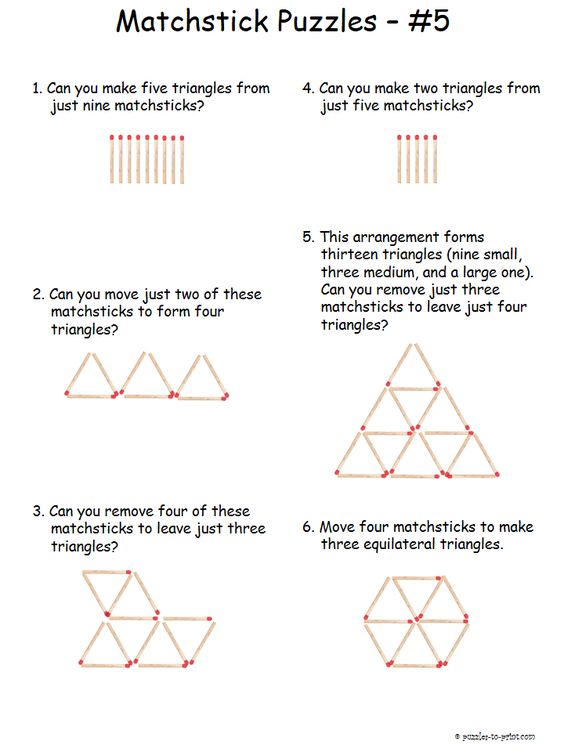    Naredi 2 trikotnika iz 5 vžigalic.   Premakni 2 vžigalici tako, da dobiš 4 trikotnike.   Odstrani 4 vžigalice tako, da ostanejo le 3 trikotniki.Na spodnji sliki je 13 trikotnikov (9 malih, 3 srednji in 1 velik). Odstrani 3 vžigalice tako, da ostanejo 4 trikotniki.Premakni 4 vžigalice da narediš 3 enakostranične trikotnike.Premakni 3 vžigalice tako, da dobiš 2 kvadrata.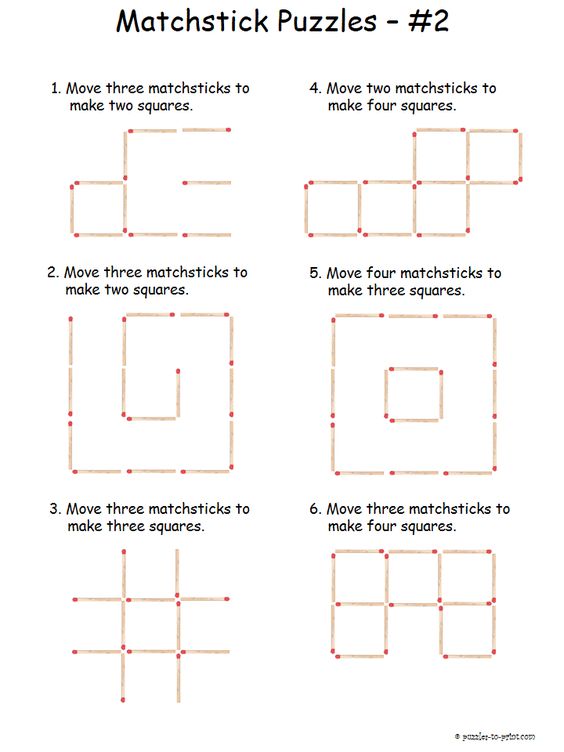 Premakni 2 vžigalici tako, da dobiš 4 kvadrate.Premakni 3 vžigalice tako, da dobiš 2 kvadrata.Premakni 4 vžigalice tako, da dobiš 3 kvadrate.Premakni 3 vžigalice tako, da dobiš 3 kvadrate.Premakni 3 vžigalice tako, da dobiš 4 kvadrate.